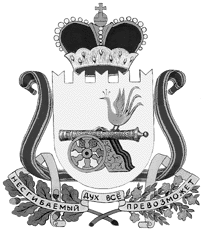 администрация муниципального образования«Вяземский район» смоленской областираспоряжениеот 05.10.2022 № 473-р            Руководствуясь Федеральным законом № 131-ФЗ от 06.10.2003 «Об общих принципах организации местного самоуправления в Российской Федерации», Федеральным законом от 08.11.2007 № 257–ФЗ «Об автомобильных дорогах и о дорожной деятельности в Российской Федерации и о внесении изменений в отдельные законодательные акты Российской Федерации», Уставом Вяземского городского поселения Вяземского района Смоленской области, 1. Внести изменения в Перечень автомобильных дорог Вяземского городского поселения Вяземского района Смоленской области, утвержденный  распоряжением Администрации  Вяземского городского поселения Вяземского района Смоленской области от 13.04.2012 № 173-р (в редакции распоряжения Администрации Вяземского городского поселения Вяземского района Смоленской области от 02.10.2013 № 409-р и распоряжения Администрации муниципального образования «Вяземский район» Смоленской области от 27.08.2019 № 417-р, от 13.08.2020 №  334-р), от 18.08.2020 №348-р, изложив его в новой редакции согласно приложению.2. Настоящее распоряжение вступает в силу со дня, следующего за днем его опубликования.3. Опубликовать настоящее распоряжение в газете «Мой город - Вязьма» и разместить на сайте Администрации муниципального образования «Вяземский район» Смоленской области.  4. Контроль за исполнением данного распоряжения возложить на первого заместителя Главы муниципального образования «Вяземский район» Смоленской области Беленко В.П.  Глава муниципального образования «Вяземский район» Смоленской области                                        И.В. ДемидоваПереченьавтомобильных дорог Вяземского городского поселенияВяземского района Смоленской областиО внесении изменений в Перечень автомобильных дорог Вяземского городского поселения Вяземского района Смоленской областиПриложение к распоряжению Администрации муниципального образования «Вяземский район» Смоленской области от 13.04.2012 № 173-р (в редакции распоряжений: Администрации Вяземского городского поселения Вяземского района Смоленской области от 02.10.2013 № 409-р Администрации муниципального образования «Вяземский район» Смоленской области от 27.08.2019   № 417-р, от 13.08.2020 № 334-р, от 18.08.2020 № 348-р, от _______№ ______№ п/пНаименование улицПротяженность, мПлощадь, кв. мВид покрытияКатегорияИдентификационный номер улицы12345671а/д Абросимово - Гармоново78916108песчано-гравийная смесь566 205 501 ОП МП-0012ул. Алексеевская3710,474748асфальт466 205 501 ОП МП-0023ул. Бауманская3928297асфальт466 205 501 ОП МП-0034ул. Бебеля1962210асфальт466 205 501 ОП МП-0045м-н Березы3263260асфальт566 205 501 ОП МП-0056ул. 1-я Бозня287858846песчано-гравийная смесь466 205 501 ОП МП-0067пер.1-я Бозня447,45227песчано-гравийная смесь566 205 501 ОП МП-0078ул. 2-я Бозня3366,326930,4асфальт/песчано-гравийная смесь466 205 501 ОП МП-0089туп. 2-я Бозня83313194песчано-гравийная смесь566 205 501 ОП МП-00910ул. Новая Бозня301222200асфальт/песчано-гравийная смесь566 205 501 ОП МП-01011ул. Буденного98516821песчано-гравийная смесь566 205 501 ОП МП-01112ул. Будущего4174302асфальт/ песчано-гравийная смесь566 205 501 ОП МП-01213ул. Воинов-интернационалистов244542592асфальт466 205 501 ОП МП-01314ул. Воровского7009715песчано-гравийная смесь566 205 501 ОП МП-01415пер. Воровского2132271песчано-гравийная смесь566 205 501 ОП МП-01516ул. Восстания488,24084асфальт466 205 501 ОП МП-01617ул. Восточная2864910песчано-гравийная смесь566 205 501 ОП МП-01718ул. 2-я Гармоново7457495песчано-гравийная смесь566 205 501 ОП МП-01819пер. Гармоново87313078грунт566 205 501 ОП МП-01920ул. Гастелло2452657песчано-гравийная смесь566 205 501 ОП МП-02021ул. Герцена319,34575асфальт566 205 501 ОП МП-02122ж.к. Герцена -Декабристов16359810песчано-гравийная смесь566 205 501 ОП МП-02223ул. Глинки104011725асфальт466 205 501 ОП МП-02324пер. Глинки158948песчано-гравийная смесь566 205 501 ОП МП-02425ул. Глинная70710523песчано-гравийная смесь566 205 501 ОП МП-02526ул. Гоголя5156054асфальт566 205 501 ОП МП-02627ул. Максима Горького7724632асфальт/ песчано-гравийная смесь566 205 501 ОП МП-02728ул. Гражданской войны106411867песчано-гравийная смесь566 205 501 ОП МП-02829ул. Грибоедова1001,514211асфальт/ песчано-гравийная смесь566 205 501 ОП МП-02930ул. Двойная Слобода4377285асфальт566 205 501 ОП МП-03031пер. Дворцовый114,41417асфальт566 205 501 ОП МП-03132ул. Декабристов92910196асфальт566 205 501 ОП МП-03233ул. Дзержинского7851334,8асфальт566 205 501 ОП МП-03334пер. Дзержинского4112467песчано-гравийная смесь566 205 501 ОП МП-03435ул. Дмитрова Гора809,114166асфальт/ песчано-гравийная смесь566 205 501 ОП МП-03536жилой квартал Докучаева9245544песчано-гравийная смесь566 205 501 ОП МП-03637ул. Докучаева233461473асфальт466 205 501 ОП МП-03738пл. Ефремова1454752,2асфальт466 205 501 ОП МП-03839ул. Железнодорожная4146195песчано-гравийная смесь566 205 501 ОП МП-03940ул. Заводская7489891песчано-гравийная смесь566 205 501 ОП МП-04041пер. Заводской2933937песчано-гравийная смесь566 205 501 ОП МП-04142пер. Загородный4204713асфальт566 205 501 ОП МП-04243ул. Заречная4074592,5песчано-гравийная смесь566 205 501 ОП МП-04344ул. Заслонова12918617асфальт/ песчано-гравийная смесь566 205 501 ОП МП-04445ул. Зеленая2883477песчано-гравийная смесь566 205 501 ОП МП-04546ул. III Интернационала625,47584,5асфальт566 205 501 ОП МП-04647пер. III Интернационала2112733асфальт566 205 501 ОП МП-04748ул. Калинина249,35060асфальт566 205 501 ОП МП-04849ул. Кашена74719479асфальт466 205 501 ОП МП-04950ул. Кирова474,77593,1асфальт566 205 501 ОП МП-05051пос. Кирпичного завода95014887песчано-гравийная смесь566 205 501 ОП МП-05152ул. Киселева10957170песчано-гравийная смесь566 205 501 ОП МП-05253ул. 40 лет Комсомола3337431,2асфальт566 205 501 ОП МП-05354ул. Комсомольская259563152асфальт466 205 501 ОП МП-05455ул. Космонавтов44814967асфальт466 205 501 ОП МП-05556ул. Котлино2883320песчано-гравийная смесь566 205 501 ОП МП-05657ул. 2-я Крапивенская89410891асфальт/песчано-гравийная смесь566 205 501 ОП МП-05758ул. Красноармейское шоссе907,735386асфальт466 205 501 ОП МП-05859Проезды к домам № 3а, № 5а, № 9а, № 11а, № 13а по ул. Красноармейское шоссе 600,03000асфальт566 205 501 ОП МП-05960ул. Кронштадтская2299,537554асфальт466 205 501 ОП МП-06061ул. Крупской8946258асфальт/ песчано-гравийная смесь566 205 501 ОП МП-06162ул. Куйбышева5046399песчано-гравийная смесь566 205 501 ОП МП-06263ул. Кулибина6508905песчано-гравийная смесь566 205 501 ОП МП-06364ул. Кутузова1901206песчано-гравийная смесь566 205 501 ОП МП-06465ул. Ленина2774,668164асфальт466 205 501 ОП МП-06566ул. Ленских Событий803,6923,9асфальт/песчано-гравийная смесь566 205 501 ОП МП-06667ул.  Либкнехта Карла3872322песчано-гравийная смесь566 205 501 ОП МП-06768ул. Лобозова12077242асфальт566 205 501 ОП МП-06869ул. Локомотивная83119568песчано-гравийная смесь566 205 501 ОП МП-06970ул. Луговая5566428песчано-гравийная смесь566 205 501 ОП МП-07071ул. Луначарского6967266песчано-гравийная смесь566 205 501 ОП МП-07172ул. Льнозаводская2593695песчано-гравийная смесь566 205 501 ОП МП-07273ул. 1 Марта1685,325148,9асфальт566 205 501 ОП МП-07374ул. Матросова2507804асфальт566 205 501 ОП МП-07475ул. Машинистов2203933асфальт566 205 501 ОП МП-07576ул. Машиностроительная476,24166песчано-гравийная смесь566 205 501 ОП МП-07677пер. Машиностроительный162972песчано-гравийная смесь566 205 501 ОП МП-07778ул. 1 Мая89013835асфальт466 205 501 ОП МП-07879пер.1 Мая3455736песчано-гравийная смесь566 205 501 ОП МП-07980ул. Маяковского715,512039асфальт466 205 501 ОП МП-08081ул. Мира116531401асфальт466 205 501 ОП МП-08182ул. Мичурина2923593песчано-гравийная смесь566 205 501 ОП МП-08283ул. Молодежная502,97150асфальт566 205 501 ОП МП-08384ул. Монтажников1903469песчано-гравийная смесь566 205 501 ОП МП-08485ул. Московская202018322асфальт466 205 501 ОП МП-08586ул. Московская, д. 18 -               ул. Московская, д.21 межквартальный проезд2461107асфальт566 205 501 ОП МП-08687ул. Набережная1541562песчано-гравийная смесь566 205 501 ОП МП-08788пер. Нагорный1781460асфальт566 205 501 ОП МП-08889ул. Нахимова326,16233песчано-гравийная смесь566 205 501 ОП МП-08990пер. Нахимова1501695песчано-гравийная смесь566 205 501 ОП МП-09091ул. Некрасова217,82332песчано-гравийная смесь566 205 501 ОП МП-09192ул. Нижнее течение р. Вязьма4452665песчано-гравийная смесь566 205 501 ОП МП-09293ул. Новая5306637песчано-гравийная смесь566 205 501 ОП МП-09394ул. Ново-Садовая958,313804асфальт466 205 501 ОП МП-09495ул. Новоторжская6148724песчано-гравийная смесь566 205 501 ОП МП-09596ул. 2-я Новоторжская6233707песчано-гравийная смесь566 205 501 ОП МП-09697пер. Новоторжский157942песчано-гравийная смесь566 205 501 ОП МП-09798пер. Новый4254458песчано-гравийная смесь566 205 501 ОП МП-09899ул. Объездное шоссе5487487асфальт466 205 501 ОП МП-099100ул. Овсяника6237123песчано-гравийная смесь566 205 501 ОП МП-100101пер. Овсяника2091565песчано-гравийная смесь566 205 501 ОП МП-101102ул. 25 Октября2759,6102382,6асфальт466 205 501 ОП МП-102103пр. 25 Октября296,21772асфальт566 205 501 ОП МП-103104ул. Орджоникидзе81412642песчано-гравийная смесь566 205 501 ОП МП-104105пер. Орджоникидзе2391657песчано-гравийная смесь566 205 501 ОП МП-105106ул. Освобождения768,511300,8песчано-гравийная смесь566 205 501 ОП МП-106107ул. Полины Осипенко1132,5181702асфальт466 205 501 ОП МП-107108пер. Павлова227,13486песчано-гравийная смесь566 205 501 ОП МП-108109ул. Панино161212896асфальт466 205 501 ОП МП-109110ул. Парижской Коммуны13799492асфальт/песчано-гравийная смесь466 205 501 ОП МП-110111ул. Парижской Коммуны, д. 6 - ул. Бауманская, д.6 межквартальный проезд77231асфальт566 205 501 ОП МП-111112ул. Парковая170,62808асфальт566 205 501 ОП МП-112113ул. Перновского полка104719731асфальт566 205 501 ОП МП-113114ул. Софьи Перовской416,95225асфальт566 205 501 ОП МП-114115ул. Песочная141815598асфальт566 205 501 ОП МП-115116ул. Пионерская2092444песчано-гравийная смесь566 205 501 ОП МП-116117ул. Новая Плетниковка3101860песчано-гравийная смесь566 205 501 ОП МП-117118ул. Плетниковка1088      8328асфальт/ песчано-гравийная смесь566 205 501 ОП МП-118119пер. Плетниковка150750песчано-гравийная смесь566 205 501 ОП МП-119120ул. Плотникова518,257568,7асфальт466 205 501 ОП МП-120121ул. Победы97013240песчано-гравийная смесь566 205 501 ОП МП-121122пер. Победы165,51389песчано-гравийная смесь566 205 501 ОП МП-122123ул. Поворотная10456270асфальт566 205 501 ОП МП-123124ул. Покровского414,16180асфальт566 205 501 ОП МП-124125ул. Ползунова542,87428асфальт566 205 501 ОП МП-125126ул. Полевая68812605асфальт466 205 501 ОП МП-126127ул. Просвещения5507478асфальт566 205 501 ОП МП-127128ул. Пугачева2995422песчано-гравийная смесь566 205 501 ОП МП-128129ул. Путевая114613678песчано-гравийная смесь566 205 501 ОП МП-129130ул. Пушкина77416411асфальт466 205 501 ОП МП-130131ул.   Степана Разина4545210песчано-гравийная смесь566 205 501 ОП МП-131132пер.  Степана Разина249,53199асфальт566 205 501 ОП МП-132133ул.  Марины Расковой874,912371асфальт566 205 501 ОП МП-133134ул. Репина63516436асфальт566 205 501 ОП МП-134135пер. Репина3334177песчано-гравийная смесь566 205 501 ОП МП-135136ул. Ржевская311,123992асфальт566 205 501 ОП МП-136137ул. Садовая2462438песчано-гравийная смесь566 205 501 ОП МП-137138ул. 1-я Садовая551,39665песчано-гравийная смесь566 205 501 ОП МП-138139ул. Свердлова245,93971асфальт566 205 501 ОП МП-139140пер.1-й Северный159,55940песчано-гравийная смесь566 205 501 ОП МП-140141пер. 2-й Северный136,21604песчано-гравийная смесь566 205 501 ОП МП-141142пер. 3-й Северный197,41662асфальт566 205 501 ОП МП-142143пер. Славянский14358610асфальт566 205 501 ОП МП-143144ул. Смоленская253373103асфальт466 205 501 ОП МП-144145пл. Советская32431195асфальт466 205 501 ОП МП-145146ул. Солнечная9915946асфальт566 205 501 ОП МП-146147пер. Солнечный107642асфальт566 205 501 ОП МП-147148ул. Социалистическая3605284асфальт566 205 501 ОП МП-148149ул. Спортивная76820658асфальт466 205 501 ОП МП-149150ул. Стачечная4707502песчано-гравийная смесь566 205 501 ОП МП-150151пер. Страховой2849253асфальт466 205 501 ОП МП-151152ул. Строителей6367977асфальт466 205 501 ОП МП-152153ул. Строителей, д. 4 -                ул. Полевая, д. 5 межквартальный проезд4002400асфальт566 205 501 ОП МП-153154ул. Суворова3213525песчано-гравийная смесь566 205 501 ОП МП-154155ул. 2-я Сычевская2653948песчано-гравийная смесь566 205 501 ОП МП-155156пер. Сычевский194,72287песчано-гравийная смесь566 205 501 ОП МП-156157ул. Сычевское шоссе210832618асфальт466 205 501 ОП МП-157158ул. Тимирязева2263465песчано-гравийная смесь566 205 501 ОП МП-158159пер. Товарищеский2203368песчано-гравийная смесь566 205 501 ОП МП-159160ул. Льва Толстого6969255песчано-гравийная смесь566 205 501 ОП МП-160161ул. Томинская5265068песчано-гравийная смесь566 205 501 ОП МП-161162пер. Томинский1981934песчано-гравийная смесь566 205 501 ОП МП-162163пр. Трудовой2692029песчано-гравийная смесь566 205 501 ОП МП-163164ул. Урицкого5918205асфальт566 205 501 ОП МП-164165пер. Устинкин4635613асфальт566 205 501 ОП МП-165166ул. Ушакова369,57150песчано-гравийная смесь566 205 501 ОП МП-166167ул. Фрунзе4748695асфальт466 205 501 ОП МП-167168ул. Фурманова3655864песчано-гравийная смесь566 205 501 ОП МП-168169ул. Богдана Хмельницкого2423212песчано-гравийная смесь566 205 501 ОП МП-169170ул. Чайковского5705065песчано-гравийная смесь566 205 501 ОП МП-170171ул. Чапаева3753674асфальт/ песчано-гравийная смесь566 205 501 ОП МП-171172ул. Чехова278,56433песчано-гравийная смесь566 205 501 ОП МП-172173ул. Чкалова3747626песчано-гравийная смесь566 205 501 ОП МП-173174пер. Чкалова3403330песчано-гравийная смесь566 205 501 ОП МП-174175ул. Лейтенанта Шмидта40010800асфальт466 205 501 ОП МП-175176ул. Дмитрия Шолохова12077242песчано-гравийная смесь566 205 501 ОП МП-176177ул. Щорса2954318песчано-гравийная смесь566 205 501 ОП МП-177178ул. Элеваторная1773,613657асфальт466 205 501 ОП МП-178179ул. Энергетиков2103004песчано-гравийная смесь566 205 501 ОП МП-179180ул. Юбилейная115613848асфальт466 205 501 ОП МП-180181ул. Южная5212330асфальт/песчано-гравийная смесь566 205 501 ОП МП-181182ул. 9 Января3433206песчано-гравийная смесь566 205 501 ОП МП-182183ул. Ямская198019800асфальт466 205 501 ОП МП-183184ул. Попова 379,32275,8песчано-гравийная смесь566 205 501 ОП МП-184185пер.Маяковского165990асфальт566 205 501 ОП МП-185ИТОГО130 920,972 100 047,40